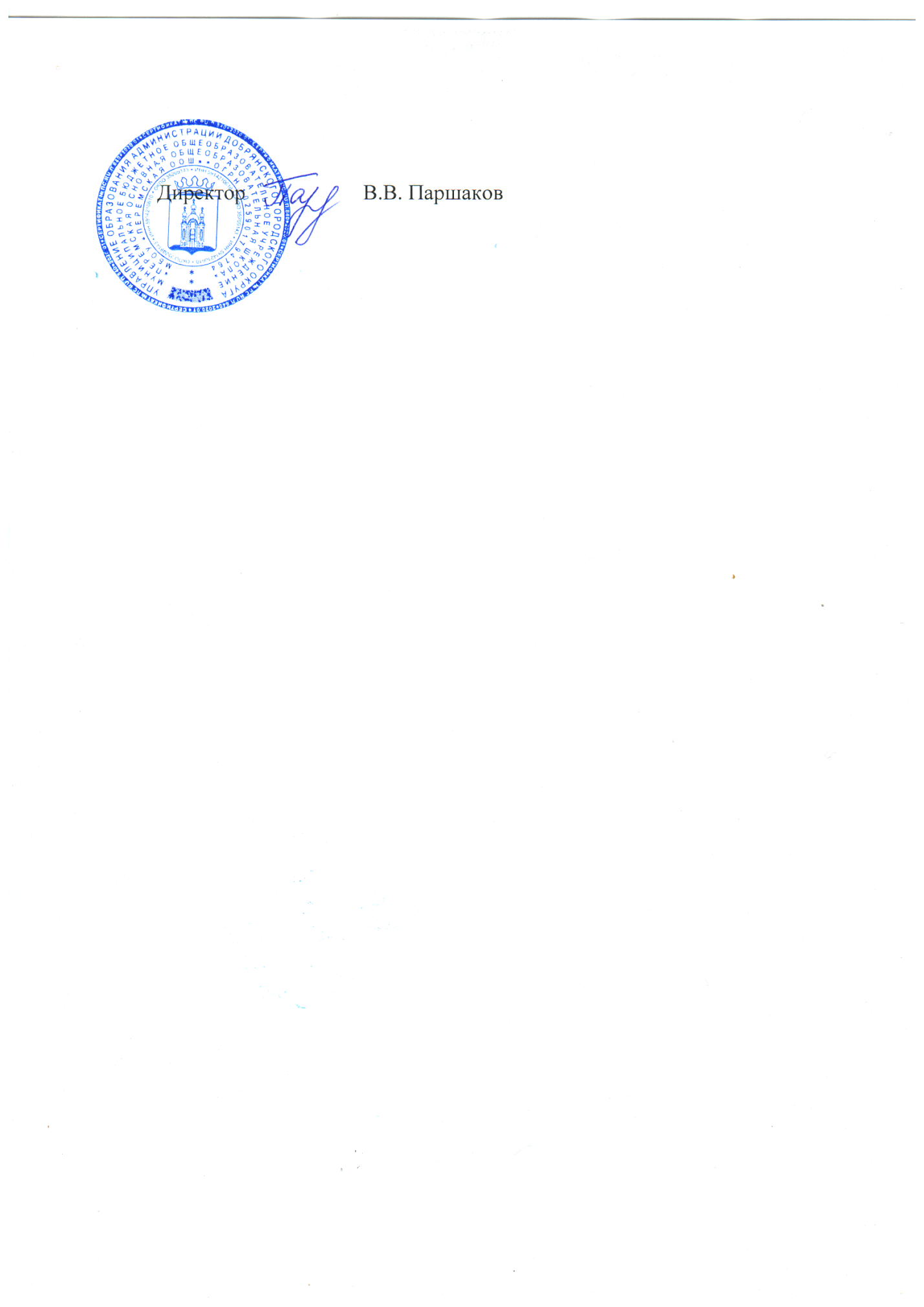 Менюучащихся МБОУ «Перемская ООШ» на 14 октября 2020 годаУТВЕРЖДАЮ:                                            13.10.2020г                                            13.10.2020г                                            13.10.2020г                                            13.10.2020гПрием пищи, наименование блюдМасса порции1-4 клМасса порции 5-9 клЗАВТРАКЗАВТРАКЗапеканка из творога100   100Чай с лимоном200200Хлеб пшеничный4040Молоко сгущенное3030ОБЕДОБЕДОБЕДКаша рисовая рассыпчатая120150Птица отварная8080Соус сметанный3030Хлеб пшеничный6060Сок200200Салат из капусты белокочанной5050Стоимость ученики 1-4 кл72,60 руб. 72,60 руб. Стоимость ученики 5-9 кл.81,40 руб.81,40 руб.